 Walkerton Football Club	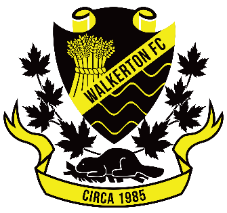 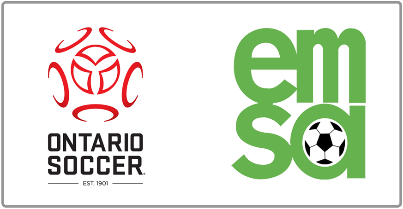                                        Teammate Request Policy When registering a player, a parent may request that their child be placed on a team with another child. WFC will make every effort to accommodate placement on a team with ONE other registered player, if requested at the time of registration. The request will only be accommodated if both players request one another. One sided requests will not be considered. All requests must make through the SportsEngine registration program at the time of registration.Requests are subject to the following conditions: 1. Requests must be one-to-one player reciprocated requests i.e. each player must have requested that they be on the same team as the other. Requests for multiple teammates will not be considered. 2. Requests must be made when registering the player. 3. Should two or more siblings/blended families already be grouped together on a team, they will not be allowed to also request friends. 4. Requests are accepted at the discretion of the Walkerton Football Club. Submitting a request is not a guarantee that it will be accommodated. 5. Requests to play with a specific Coach or Team will not be accepted. 6. Player requests not being granted do not constitute entitlement for a refund. 7. Any appeals for exceptions to this policy must be made in writing to the registrar. Failure to comply with these conditions may result in your request not being fulfilled.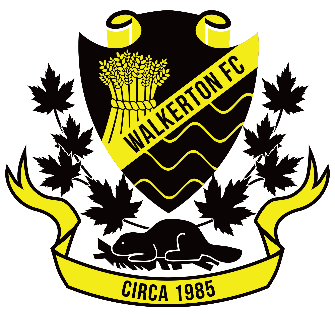 